Le Président de la Communauté d’Agglomération de Béthune-Bruay, Artois-Lys RomaneVu la loi n°83-634 du 13 juillet 1983 modifiée, portant droits et obligations des fonctionnaires ;Vu la loi n°84-53 du 26 janvier 1984 modifiée, portant dispositions statutaires relatives à la Fonction Publique Territoriale ;Vu l’article L.5211-9 du Code Général des Collectivités Territoriales ;Vu le code de la commande publique ;Vu l’arrêté N°AG/23/80 en date du 20 juillet 2023 portant délégation de signature à M. Christophe MASSE dans le cadre des attributions et compétences relevant de sa Direction Générale Adjointe ;Vu l’arrêté N°AG/23/81 en date du 20 juillet 2023 portant délégation de signature à M. Yannick VISSOUZE dans le cadre des attributions et compétences relevant de sa Direction Générale Adjointe ;Considérant l’absence de M. Yannick VISSOUZE pendant la période des congés annuels ;Considérant l’absence, durant cette même période, de M. Christophe QUINTELIER, Directeur Général des Services, ayant délégation pour suppléer M. Yannick VISSOUZE ;Considérant qu’il y a donc lieu d’assurer la continuité de la délégation de signature de M. Yannick VISSOUZE pendant cette période ;ARRETEArticle 1er : Délégation de signature est donnée, pour la période du 22 juillet au 9 août 2024 inclus, sous ma surveillance et ma responsabilité, à M. Christophe MASSE, Directeur Général Adjoint de la Communauté d’Agglomération de Béthune-Bruay, Artois-Lys Romane, en lieu et place de M. Yannick VISSOUZE.Article 2 : Madame la Comptable Public est chargée, en ce qui la concerne, de l’exécution du présent arrêté.Article 3 : Le présent arrêté sera publié sur le site Internet de la Communauté d’Agglomération de Béthune-Bruay, Artois-Lys Romane, et copie en sera adressée à Monsieur le Sous-préfet et à l’intéressé.Article 4 : Cet arrêté peut faire l’objet d’un recours gracieux par saisine de son auteur ou d’un recours contentieux devant le tribunal administratif de Lille, dans un délai de deux mois à compter de sa publication.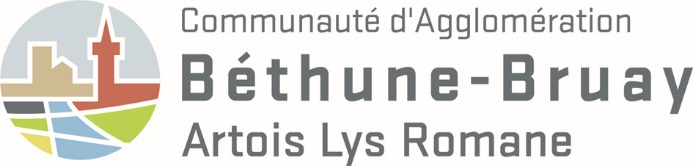 Arrêté N° AG/24/45Délégation temporaire de signatureMonsieur Christophe MASSECertifié exécutoire par le PrésidentCompte tenu de la réception enSous-préfecture le :Et de la publication le :Le Président,Certifié signéOlivier GACQUERREFait à Béthune, le 3 juillet 2024Le Président,Certifié signéOlivier GACQUERRE